ПРАВИТЕЛЬСТВО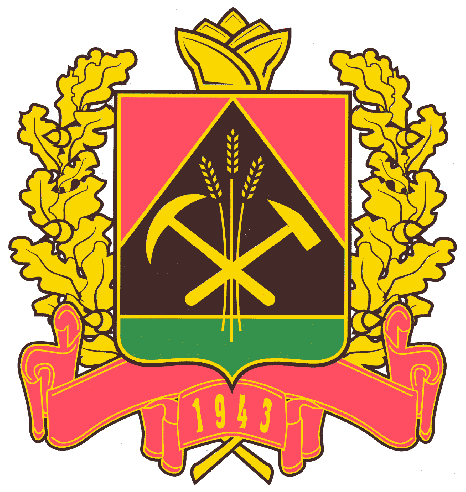 КЕМЕРОВСКОЙ ОБЛАСТИ - КУЗБАССАП О С Т А Н О В Л Е Н И Еот «___» ________ г. № ____г. КемеровоО внесении изменений в постановление Правительства Кемеровской области – Кузбасса от 28.05.2019 №324 «Об утверждении Правил предоставления грантов «Агростартап» крестьянским (фермерским) хозяйствам в рамках реализации  регионального проекта создания системы поддержки фермеров и развития сельской кооперации»  Правительство Кемеровской области – Кузбасса п о с т а н о в л я е т: 1. Внести в постановление Правительства Кемеровской области – Кузбасса     от 28.05.2019 №324 «Об утверждении Правил предоставления грантов «Агростартап» крестьянским (фермерским) хозяйствам в рамках реализации регионального проекта создания системы поддержки фермеров и развития сельской кооперации» следующие изменения:1.1. В преамбуле слова  «государственной программы Кемеровской области «Государственная поддержка агропромышленного комплекса и устойчивого развития сельских территорий в Кемеровской области» на 2014 - 2021 годы» заменить словами «государственной программы Кемеровской области - Кузбасса «Государственная поддержка агропромышленного комплекса и устойчивого развития сельских территорий Кузбасса» на 2014 – 2024 годы».1.2. В Правилах предоставления грантов «Агростартап» крестьянским (фермерским) хозяйствам в рамках реализации регионального проекта создания системы поддержки фермеров и развития сельской кооперации, утвержденных постановлением:1.2.1. В пункте 1.4 слова «государственной программы Кемеровской области «Государственная поддержка агропромышленного комплекса и устойчивого развития сельских территорий в Кемеровской области» на 2014 - 2021 годы» заменить словами «государственной программы Кемеровской области - Кузбасса «Государственная поддержка агропромышленного комплекса и устойчивого развития сельских территорий Кузбасса» на 2014 - 2024 годы».1.2.2. Подпункт «б» пункта 1.8 изложить в следующей редакции:«б) обязуется использовать грант в течение 18 месяцев со дня поступления средств на расчетный счет главы хозяйства, указанный в пункте 3.5 настоящих Правил, и использовать имущество, закупаемое за счет гранта, исключительно на развитие и деятельность хозяйства;». 1.2.3. Пункт 3.5 изложить в следующей редакции:«3.5. В случае принятия решения о предоставлении гранта получатель гранта в течение 15 рабочих дней с даты уведомления об итогах конкурсного отбора уведомляется департаментом о необходимости подписания соглашения о предоставлении гранта в соответствии с типовой формой, утвержденной приказом главного финансового управления Кемеровской области.Соглашением предусматривается:согласие получателя гранта на осуществление распорядителем и уполномоченным органом государственного финансового контроля соблюдения целей, условий и порядка предоставления гранта;согласование департаментом целевого расходования перечня затрат, финансовое обеспечение которых предусматривается осуществить за счет средств гранта, определенного Министерством сельского хозяйства Российской Федерации;показатели результативности использования гранта;порядок расчета штрафных санкций за нарушение целей, условий и порядка предоставления гранта;сроки перечисления гранта;расчетные счета, открытые в кредитной организации на которые подлежит перечислению грант (далее – расчетные счета).Эффективность предоставления получателю гранта оценивается департаментом в течение текущего года на основании достижения значения показателя результативности «Создание в году получения гранта не менее 2 новых постоянных рабочих мест (исключая главу хозяйства) в случае, если сумма гранта составляет 2 млн. рублей или более, и не менее 1 нового постоянного рабочего места, если сумма гранта составляет менее 2 млн. рублей».Значение показателя результативности для получателя гранта устанавливается в размере 100%.Показатели результативности предоставления субсидии устанавливаются департаментом в соглашении о предоставлении субсидии.».1.2.4. В пункте 3.10 слово «лицевые» заменить словом «расчетные».2. Настоящее постановление подлежит опубликованию на сайте «Электронный бюллетень Коллегии Администрации Кемеровской области».3. Контроль за исполнением настоящего постановления возложить на заместителя Губернатора Кемеровской области (по агропромышленному комплексу) Харитонова А.В.          ГубернаторКемеровской области - Кузбасса                                                                   С.Е. Цивилев